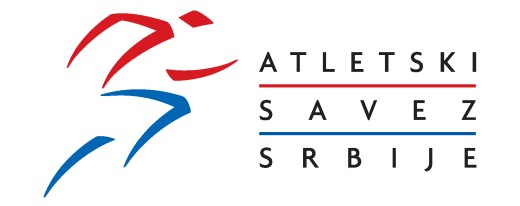 Prvenstvo Srbije u dvorani u višebojimaza sve kategorije(osim seniora/ki)REZULTATIMLAĐE PIONIRKE – trobojSTARIJE PIONIRKE – petobojMLAĐE JUNIORKE – petobojSTARIJE JUNIORKE – petobojMLAĐI PIONIRI – trobojSTARIJI PIONIRI – petobojMLAĐI JUNIORI – sedmobojSTARIJI JUNIORI – sedmoboj60m /U14 Ž/60m /U14 Ž/60m /U14 Ž/60m /U14 Ž/60m /U14 Ž/60m /U14 Ž/60m /U14 Ž/1. GRUPA1. GRUPA1. GRUPA1. GRUPA1. GRUPA1. GRUPA1. GRUPA1189Ivanković Nađa06TJB8.582332Jovanović Lekić Maša06CZB8.643404Petković Ema06VNS8.864485Stajić Ema06JSP9.185475Imšir Nađa06MLZ9.206272Aleksić Kristina06RKG9.227247Lazarević Lana06P459.82491Milutinović Miona06JAGNS2. GRUPA2. GRUPA2. GRUPA2. GRUPA2. GRUPA2. GRUPA1330Petković Doroteja06CZB8.612243Đurđević Elena06P459.093471Stanković Olga06MLZ9.254358Đurović Jovana06BAK9.265228Mastilović Jelena06BNZ9.606328Stojanović Tara06CZB9.617254Avramovski Teodora 06KOŠ10.36298Brajović Mia06NBGNS3. GRUPA3. GRUPA3. GRUPA3. GRUPA3. GRUPA3. GRUPA1334Ivančević Mina06CZB8.542348Aranđelović Senka06SMD8.833275Ivković Tamara06ESP8.924326Vainomaa Nađa06CZB9.095191Pokrajac Željana06TJB9.096270Marković Đurđa06RKG9.627441Manjulov Dijana06PKI9.84245Jerković Maja06P45NS4. GRUPA4. GRUPA4. GRUPA4. GRUPA4. GRUPA4. GRUPA1342Đurđević Katarina07CZB8.462336Čiča Iva06CZB8.793481Aničić Ljiljana07MLZ9.024443Bešlin Marina06PKI9.195493Milosavljević Elena07JAG9.226249Vasović Ana06P459.617264Dorčić Anja07KOŠ9.868346Morača Jelena06SMD10.815. GRUPA5. GRUPA5. GRUPA5. GRUPA5. GRUPA5. GRUPA1251Zečević Jelena06P458.812477Rezak Valentina07MLZ8.893340Isaković Nađa07CZB9.034479Marinković Nađa07MLZ9.105338Lukić Tara07CZB9.166260Janjić Sofija07KOŠ9.857274Stepanović Ivona07RKG10.038262Džodić Mia07KOŠ10.376. GRUPA6. GRUPA6. GRUPA6. GRUPA6. GRUPA6. GRUPA6. GRUPA1177Jović Irina07TJB8.642487Budimir Dunja08JSP9.033445Pastor Mia07PKI9.414276Marinković Maša08RKG9.595256Vasić Anđela07KOŠ9.716239Živanović Dunja07P459.917258Stuparević Milica07KOŠ10.46173Vasić Teodora07SOPNSskok udalj /U14 Ž/skok udalj /U14 Ž/skok udalj /U14 Ž/skok udalj /U14 Ž/skok udalj /U14 Ž/skok udalj /U14 Ž/A GRUPAA GRUPAA GRUPAA GRUPAA GRUPAA GRUPA1330Petković Doroteja06CZB4.902332Jovanović Lekić Maša06CZB4.813275Ivković Tamara06ESP4.724348Aranđelović Senka06SMD4.655334Ivančević Mina06CZB4.606404Petković Ema06VNS4.577471Stanković Olga06MLZ4.568191Pokrajac Željana06TJB4.549189Ivanković Nađa06TJB4.4810326Vainomaa Nađa06CZB4.4611475Imšir Nađa06MLZ4.4112228Mastilović Jelena06BNZ4.2613485Stajić Ema06JSP4.1714328Stojanović Tara06CZB4.1615270Marković Đurđa06RKG4.1516358Đurović Jovana06BAK4.0717272Aleksić Kristina06RKG4.0718247Lazarević Lana06P454.0319243Đurđević Elena06P453.8720441Manjulov Dijana06PKI3.6921254Avramovski Teodora 06KOŠ2.91491Milutinović Miona06JAGNS298Brajović Mia06NBGNS245Jerković Maja06P45NSB GRUPAB GRUPAB GRUPAB GRUPAB GRUPAB GRUPA1177Jović Irina07TJB4.772342Đurđević Katarina07CZB4.613251Zečević Jelena06P454.514338Lukić Tara07CZB4.505479Marinković Nađa07MLZ4.496477Rezak Valentina07MLZ4.487481Aničić Ljiljana07MLZ4.478336Čiča Iva06CZB4.309249Vasović Ana06P454.2110340Isaković Nađa07CZB3.9311487Budimir Dunja08JSP3.9112445Pastor Mia07PKI3.8713493Milosavljević Elena07JAG3.8414274Stepanović Ivona07RKG3.8215260Janjić Sofija07KOŠ3.7716256Vasić Anđela07KOŠ3.7217443Bešlin Marina06PKI3.7018276Marinković Maša08RKG3.6919264Dorčić Anja07KOŠ3.6020346Morača Jelena06SMD3.4921239Živanović Dunja07P453.4722258Stuparević Milica07KOŠ3.1923262Džodić Mia07KOŠ2.80173Vasić Teodora07SOPNSBacanje kugle /U14 Ž/                                                      2kgBacanje kugle /U14 Ž/                                                      2kgBacanje kugle /U14 Ž/                                                      2kgBacanje kugle /U14 Ž/                                                      2kgBacanje kugle /U14 Ž/                                                      2kgBacanje kugle /U14 Ž/                                                      2kg1275Ivković Tamara06ESP11.182346Morača Jelena06SMD10.873358Đurović Jovana06BAK10.064189Ivanković Nađa06TJB9.615481Aničić Ljiljana07MLZ9.546191Pokrajac Željana06TJB9.357348Aranđelović Senka06SMD9.258338Lukić Tara07CZB8.999342Đurđević Katarina07CZB8.9610334Ivančević Mina06CZB8.5011404Petković Ema06VNS8.1112332Jovanović Lekić Maša06CZB8.0613485Stajić Ema06JSP8.0114228Mastilović Jelena06BNZ7.9715270Marković Đurđa06RKG7.7816336Čiča Iva06CZB7.7717441Manjulov Dijana06PKI7.6318443Bešlin Marina06PKI7.5619471Stanković Olga06MLZ7.5320243Đurđević Elena06P457.5221330Petković Doroteja06CZB7.2822251Zečević Jelena06P457.2123274Stepanović Ivona07RKG7.1324479Marinković Nađa07MLZ7.0425487Budimir Dunja08JSP7.0226328Stojanović Tara06CZB7.0126326Vainomaa Nađa06CZB7.0128272Aleksić Kristina06RKG6.9129177Jović Irina07TJB6.7530340Isaković Nađa07CZB6.7331260Janjić Sofija07KOŠ6.5232249Vasović Ana06P456.3133256Vasić Anđela07KOŠ6.2334493Milosavljević Elena07JAG6.2135264Dorčić Anja07KOŠ6.1836475Imšir Nađa06MLZ6.0137247Lazarević Lana06P455.6838258Stuparević Milica07KOŠ5.3739445Pastor Mia07PKI5.3140477Rezak Valentina07MLZ5.1941276Marinković Maša08RKG5.1642254Avramovski Teodora 06KOŠ5.1443239Živanović Dunja07P454.2844262Džodić Mia07KOŠ3.10491Milutinović Miona06JAGNS298Brajović Mia06NBGNS245Jerković Maja06P45NS173Vasić Teodora07SOPNSTROBOJ - MLAĐE PIONIRKE TROBOJ - MLAĐE PIONIRKE TROBOJ - MLAĐE PIONIRKE TROBOJ - MLAĐE PIONIRKE TROBOJ - MLAĐE PIONIRKE plasmanst.brprezime i imegodklubklub60mdaljdaljdaljkuglaUKUPNOUKUPNO1275Ivković Tamara06ESPESP8.927234.727154.727154.7271511.18641207920792342Đurđević Katarina07CZBCZB8.468294.616924.616924.616928.96508202920293189Ivanković Nađa06TJBTJB8.588004.486654.486654.486659.61547201220124334Ivančević Mina06CZBCZB8.548104.606904.606904.606908.50480198019805332Jovanović Lekić Maša06CZBCZB8.647864.817344.817344.817348.06454197419746348Aranđelović Senka06SMDSMD8.837434.657014.657014.657019.25525196919697330Petković Doroteja06CZBCZB8.617934.907534.907534.907537.28407195319538481Aničić Ljiljana07MLZMLZ9.027004.476634.476634.476639.54543190619069191Pokrajac Željana06TJBTJB9.096854.546784.546784.546789.355311894189410177Jović Irina07TJBTJB8.647864.777264.777264.777266.753761888188811404Petković Ema06VNSVNS8.867364.576844.576844.576848.114571877187712338Lukić Tara07CZBCZB9.166704.506694.506694.506698.995101849184913251Zečević Jelena06P45P458.817474.516714.516714.516717.214031821182114358Đurović Jovana06BAKBAK9.266494.075804.075804.0758010.065741803180315336Čiča Iva06CZBCZB8.797524.306284.306284.306287.774371790179016471Stanković Olga06MLZMLZ9.256514.566824.566824.566827.534221755175517326Vainomaa Nađa06CZBCZB9.096854.466614.466614.466617.013911737173718485Stajić Ema06JSPJSP9.186664.176014.176014.176018.014511718171819479Marinković Nađa07MLZMLZ9.106834.496674.496674.496677.043931698169820477Rezak Valentina07MLZMLZ8.897294.486654.486654.486655.192821679167921228Mastilović Jelena06BNZBNZ9.605794.266194.266194.266197.974491647164722243Đurđević Elena06P45P459.096853.875383.875383.875387.524221645164523475Imšir Nađa06MLZMLZ9.206614.416514.416514.416516.013311643164324487Budimir Dunja08JSPJSP9.036983.915473.915473.915477.023921637163725340Isaković Nađa07CZBCZB9.036983.935513.935513.935516.733741623162326272Aleksić Kristina06RKGRKG9.226579.226574.075806.913856.913851622162227270Marković Đurđa06RKGRKG9.625759.625754.155967.784377.784371608160828443Bešlin Marina06PKIPKI9.196649.196643.705037.564247.564241591159129328Stojanović Tara06CZBCZB9.615779.615774.165987.013917.013911566156630249Vasović Ana06P45P459.615779.615774.216096.313496.313491535153531493Milosavljević Elena07JAGJAG9.226579.226573.845326.213456.213451534153432441Manjulov Dijana06PKIPKI9.845329.845323.695017.634287.634281461146133346Morača Jelena06SMDSMD10.8136210.813623.4946010.8762310.876231445144533445Pastor Mia07PKIPKI9.416179.416173.875385.312905.312901445144535274Stepanović Ivona07RKGRKG10.0349610.034963.825287.133987.133981422142236247Lazarević Lana06P45P459.825369.825364.035715.683125.683121419141937260Janjić Sofija07KOŠKOŠ9.855309.855303.775186.523626.523621410141038256Vasić Anđela07KOŠKOŠ9.715579.715573.725076.233456.233451409140939276Marinković Maša08RKGRKG9.595819.595813.695015.162815.162811363136340264Dorčić Anja07KOŠKOŠ9.865289.865283.604836.183426.183421353135341239Živanović Dunja07P45P459.915199.915193.474564.282284.282281203120342258Stuparević Milica07KOŠKOŠ10.4642010.464203.193995.372935.372931112111243254Avramovski Teodora 06KOŠKOŠ10.3643710.364372.913425.142795.142791058105844262Džodić Mia07KOŠKOŠ10.3743510.374352.803203.101583.10158913913491Milutinović Miona06JAGJAGNSNSNSNS298Brajović Mia06NBGNBGNSNSNSNS245Jerković Maja06P45P45NSNSNSNS173Vasić Teodora07SOPSOPNSNSNSNS60m  /U16 Ž/60m  /U16 Ž/60m  /U16 Ž/60m  /U16 Ž/60m  /U16 Ž/60m  /U16 Ž/1. GRUPA1. GRUPA1. GRUPA1. GRUPA1. GRUPA1. GRUPA1318Stokić Lena 05CZB8.002312Drča Vanja 04CZB8.093320Mićić Jovana 05CZB8.134354Marinković Nina 05BAK8.245449Čabrilo Katarina04ASZ8.406469Rokavec Zorana04MLZ9.077398Leković Iva04VNS9.24255Đorđević Andrea04P45NS2. GRUPA2. GRUPA2. GRUPA2. GRUPA2. GRUPA2. GRUPA1219Topić Angelina05TJB8.452310Negić Nađa04CZB8.493316Velimirović Lena05CZB8.724296Mitrović Aleksandrija04NBG8.845257Kondić Anđela04P458.946250Balotić Tijana04KOŠ9.097400Aleksić Anja04VNS9.228233Čonić Teodora04SSM9.383. GRUPA3. GRUPA3. GRUPA3. GRUPA3. GRUPA3. GRUPA1356Dragojević Natalija05BAK8.452402Opačić Milana05VNS8.543213Boberić Teodora05TJB8.644253Filipin Sara05P459.235306Petrović Ivona04CZB9.236433Spasić Tamara05PKI9.427439Bakovljev Katarina05PKI9.56410Stefanović Teodora05PRZNS4. GRUPA4. GRUPA4. GRUPA4. GRUPA4. GRUPA4. GRUPA1231Simić Milana05SSM8.352314Ćorović Jelena04CZB8.553324Cvejić Teodora05CZB8.744352Rašković Dorotea05BAK8.975217Stojkov Milica05TJB9.116437Brkanlić Mina05PKI9.177322Cvijetić Jovana05CZB9.705. GRUPA5. GRUPA5. GRUPA5. GRUPA5. GRUPA5. GRUPA1308Pavlović Ljubica04CZB8.832435Lukač Vanja05PKI9.103252Stojiljković Jana05KOŠ10.06279Stanković Katarina05KRANSVK220Martinović Ksenija            04MNE9.21VK224Batrićević Danijela            05MNENSVK222Mrvaljević Nađa                05MNE8.91Skok uvis  /U16 Ž/Skok uvis  /U16 Ž/Skok uvis  /U16 Ž/Skok uvis  /U16 Ž/Skok uvis  /U16 Ž/Skok uvis  /U16 Ž/Skok uvis  /U16 Ž/1469Rokavec Zorana04MLZ1702219Topić Angelina05TJB1673296Mitrović Aleksandrija04NBG1584213Boberić Teodora05TJB1555356Dragojević Natalija05BAK1526402Opačić Milana05VNS1467314Ćorović Jelena04CZB1468320Mićić Jovana 05CZB1439217Stojkov Milica05TJB14010310Negić Nađa04CZB14011250Balotić Tijana04KOŠ14012352Rašković Dorotea05BAK14013354Marinković Nina 05BAK13714231Simić Milana05SSM13414308Pavlović Ljubica04CZB13416449Čabrilo Katarina04ASZ13117257Kondić Anđela04P4513118312Drča Vanja 04CZB13119253Filipin Sara05P4512820435Lukač Vanja05PKI12821398Leković Iva04VNS12822324Cvejić Teodora05CZB12823400Aleksić Anja04VNS12524322Cvijetić Jovana05CZB12525316Velimirović Lena05CZB12226437Brkanlić Mina05PKI12227306Petrović Ivona04CZB12228233Čonić Teodora04SSM11928252Stojiljković Jana05KOŠ119318Stokić Lena 05CZBNS255Đorđević Andrea04P45NS439Bakovljev Katarina05PKIBR433Spasić Tamara05PKIBR410Stefanović Teodora05PRZNS279Stanković Katarina05KRANSVK220Martinović Ksenija04MNE122VK222Mrvaljević Nađa05MNE131VK224Batrićević Danijela05MNENSBacanje kugle  /U16 Ž/                                                     3kgBacanje kugle  /U16 Ž/                                                     3kgBacanje kugle  /U16 Ž/                                                     3kgBacanje kugle  /U16 Ž/                                                     3kgBacanje kugle  /U16 Ž/                                                     3kgBacanje kugle  /U16 Ž/                                                     3kg1217Stojkov Milica05TJB10.512356Dragojević Natalija05BAK9.423320Mićić Jovana 05CZB8.834449Čabrilo Katarina04ASZ8.505402Opačić Milana05VNS8.476314Ćorović Jelena04CZB8.347398Leković Iva04VNS8.248354Marinković Nina 05BAK8.229233Čonić Teodora04SSM7.7410231Simić Milana05SSM7.7311322Cvijetić Jovana05CZB7.7012250Balotić Tijana04KOŠ7.4613222Mrvaljević Nađa05MNE7.4114469Rokavec Zorana04MLZ7.3615296Mitrović Aleksandrija04NBG7.3316400Aleksić Anja04VNS7.1617219Topić Angelina05TJB6.8818310Negić Nađa04CZB6.7519316Velimirović Lena05CZB6.6520252Stojiljković Jana05KOŠ6.4921435Lukač Vanja05PKI6.1422257Kondić Anđela04P456.1323220Martinović Ksenija04MNE6.1124324Cvejić Teodora05CZB6.0525253Filipin Sara05P456.0226308Pavlović Ljubica04CZB5.9227213Boberić Teodora05TJB5.4728433Spasić Tamara05PKI5.4229437Brkanlić Mina05PKI5.3430352Rašković Dorotea05BAK5.1131306Petrović Ivona04CZB5.0232439Bakovljev Katarina05PKI4.75318Stokić Lena 05CZBNS312Drča Vanja 04CZBNS255Đorđević Andrea04P45NS410Stefanović Teodora05PRZNS279Stanković Katarina05KRANS224Batrićević Danijela05MNENSSkok udalj  /U16 Ž/Skok udalj  /U16 Ž/Skok udalj  /U16 Ž/Skok udalj  /U16 Ž/Skok udalj  /U16 Ž/Skok udalj  /U16 Ž/1320Mićić Jovana 05CZB5.292354Marinković Nina 05BAK5.143213Boberić Teodora05TJB5.114231Simić Milana05SSM4.925449Čabrilo Katarina04ASZ4.896219Topić Angelina05TJB4.897402Opačić Milana05VNS4.788469Rokavec Zorana04MLZ4.669296Mitrović Aleksandrija04NBG4.6010314Ćorović Jelena04CZB4.5911356Dragojević Natalija05BAK4.5612310Negić Nađa04CZB4.4913400Aleksić Anja04VNS4.4514324Cvejić Teodora05CZB4.3415250Balotić Tijana04KOŠ4.2517253Filipin Sara05P454.2416352Rašković Dorotea05BAK4.2418306Petrović Ivona04CZB4.2119308Pavlović Ljubica04CZB4.1920398Leković Iva04VNS4.1621257Kondić Anđela04P454.1222435Lukač Vanja05PKI4.0523233Čonić Teodora04SSM3.9524437Brkanlić Mina05PKI3.8325322Cvijetić Jovana05CZB3.6626316Velimirović Lena05CZB3.6428439Bakovljev Katarina05PKI3.1029433Spasić Tamara05PKI2.95318Stokić Lena 05CZBNS312Drča Vanja 04CZBNS255Đorđević Andrea04P45NS410Stefanović Teodora05PRZNS217Stojkov Milica05TJBNS279Stanković Katarina05KRANS27252Stojiljković Jana05KOŠ3.44VK220Martinović Ksenija04MNE3.93VK224Batrićević Danijela05MNENSVK222Mrvaljević Nađa05MNE3.95600m /U16 Ž/600m /U16 Ž/600m /U16 Ž/600m /U16 Ž/600m /U16 Ž/600m /U16 Ž/ 1. GRUPA  1. GRUPA  1. GRUPA  1. GRUPA  1. GRUPA  1. GRUPA 1433Spasić Tamara05PKI2:00.342322Cvijetić Jovana05CZB2:04.433252Stojiljković Jana05KOŠ2:05.754437Brkanlić Mina05PKI2:09.035439Bakovljev Katarina05PKI2:09.22VK222Mrvaljević Nađa05MNE2:09.50VK220Martinović Ksenija04MNE2:09.582. GRUPA1400Aleksić Anja04VNS2:00.882257Kondić Anđela04P452:05.243398Leković Iva04VNS2:07.154316Velimirović Lena05CZB2:09.205435Lukač Vanja05PKI2:09.946233Čonić Teodora04SSM2:10.807253Filipin Sara05P452:14.398306Petrović Ivona04CZB2:15.603. GRUPA1449Čabrilo Katarina04ASZ1:47.522231Simić Milana05SSM1:51.263296Mitrović Aleksandrija04NBG1:54.874250Balotić Tijana04KOŠ1:59.775310Negić Nađa04CZB2:05.076352Rašković Dorotea05BAK2:06.267324Cvejić Teodora05CZB2:12.51308Pavlović Ljubica04CZBNS4. GRUPA1354Marinković Nina05BAK1:49.122320Mićić Jovana05CZB1:49.633402Opačić Milana05VNS1:52.774213Boberić Teodora05TJB1:59.095219Topić Angelina05TJB2:01.396469Rokavec Zorana04MLZ2:03.107356Dragojević Natalija05BAK2:13.338314Ćorović Jelena04CZB2:27.47PETOBOJ - STARIJE PIONIRKEPETOBOJ - STARIJE PIONIRKEPETOBOJ - STARIJE PIONIRKEPETOBOJ - STARIJE PIONIRKEPETOBOJ - STARIJE PIONIRKEPETOBOJ - STARIJE PIONIRKEPETOBOJ - STARIJE PIONIRKEPETOBOJ - STARIJE PIONIRKEPETOBOJ - STARIJE PIONIRKEPETOBOJ - STARIJE PIONIRKEPETOBOJ - STARIJE PIONIRKEplasmanst.brprezime i imegodklub60m viskugladalj600mUKUPNO1320Mićić Jovana05CZB8.139101.436378.835005.298361:49.6369235752354Marinković Nina05BAK8.248821.375798.224645.148041:49.1270134303219Topić Angelina05TJB8.458311.678716.883834.897512:01.3950533414449Čabrilo Katarina04ASZ8.408431.315228.504804.897511:47.5272933255402Opačić Milana05VNS8.548101.466668.474794.787281:52.7764033236231Simić Milana05SSM8.358551.345517.734344.927571:51.2666432617296Mitrović Aleksandrija04NBG8.847411.587837.334104.606901:54.8760532298469Rokavec Zorana04MLZ9.076891.709017.364124.667032:03.1048031859213Boberić Teodora05TJB8.647861.557545.472995.117981:59.09539317610356Dragojević Natalija05BAK8.458311.527259.425364.566822:13.33345311911310Negić Nađa04CZB8.498221.406086.753764.496672:05.07452292512250Balotić Tijana04KOŠ9.096851.406087.464184.256171:59.77529285713314Ćorović Jelena04CZB8.558081.466668.344714.596802:27.47195282014400Aleksić Anja04VNS9.226571.254657.164004.456592:00.88513269415352Rašković Dorotea05BAK8.977111.406085.112784.246152:06.26436264816398Leković Iva04VNS9.246531.284938.244654.165982:07.15424263317257Kondić Anđela04P458.947181.315226.133394.125902:05.24450261918324Cvejić Teodora05CZB8.747631.284936.023324.346362:12.51355257919435Lukač Vanja05PKI9.106831.284936.143394.055762:09.94387247820316Velimirović Lena05CZB8.727681.224366.653703.644912:09.20397246221253Filipin Sara05P459.236551.284936.023324.246152:14.39332242722322Cvijetić Jovana05CZB9.705591.254657.704323.664952:04.43461241223233Čonić Tamara04SSM9.386241.194087.744353.955552:10.80376239824437Brkanlić Mina05PKI9.176681.224365.342913.835302:09.03399235125306Petrović Ivona04CZB9.236551.224365.022724.216092:15.60318229026252Stojiljković Jana05KOŠ10.064911.194086.493603.444502:05.75443215227433Spasić Tamara05PKI9.42615BR05.422962.953502:00.34521178228439Bakovljev Katarina05PKI9.56587BR04.782563.103802:09.223971620308Pavlović Ljubica04CZB8.837431.345515.923264.19605NSNZT217Stojkov Milica05TJB9.116811.4060810.51601NSNZT312Drča Vanja04CZB8.099201.31522NSNZT318Stokić Lena05CZB8.00942NSNZT255Đorđević Andrea04P45NSNS410Stefanović Teodora05PRZNSNS279Stanković Katarina05KRANSNSVK222Mrvaljević Nađa05MNE8.917251.315227.414153.955552:09.503932610VK220Martinović Ksenija04MNE9.216591.224366.113373.935512:09.583922375VK224Batrićević Danijela05MNENSNS60m prepone (762)  /U18 Ž/60m prepone (762)  /U18 Ž/60m prepone (762)  /U18 Ž/60m prepone (762)  /U18 Ž/60m prepone (762)  /U18 Ž/60m prepone (762)  /U18 Ž/1. GRUPA1. GRUPA1. GRUPA1. GRUPA1. GRUPA1. GRUPA1390Dejanić Lana02VNS9.122396Jurić Ivona03VNS9.143394Šolaja Nađa03VNS9.524465Miloradović Jovana 03MLZ9.885426Petrović Krisitina02SPB11.21392Zorić Nađa03VNSNZT2. GRUPA2. GRUPA2. GRUPA2. GRUPA2. GRUPA2. GRUPA1302Velimirović Jana03CZB10.142226Čupić Sonja03BNZ10.973248Najdanović Nevena03KOŠ11.444244Stuparević Nina 03KOŠ11.455246Šolaja Eva 03KOŠ11.516304Topić Anastasija03CZB13.833. GRUPA3. GRUPA3. GRUPA3. GRUPA3. GRUPA3. GRUPA1235Lajić Anja03SSM9.342259Golubović Milica03P459.98NS261Grujić Jelena03P45NSNS263Kežman Aleksandra03P45NSVK218Drašković Ivona02MNE11.61VK214Mirković Ivona02MNE12.07Skok uvis /U18 Ž/Skok uvis /U18 Ž/Skok uvis /U18 Ž/Skok uvis /U18 Ž/Skok uvis /U18 Ž/Skok uvis /U18 Ž/1396Jurić Ivona03VNS1.502390Dejanić Lana02VNS1.503235Lajić Anja03SSM1.504426Petrović Krisitina02SPB1.475392Zorić Nađa03VNS1.446226Čupić Sonja03BNZ1.447465Miloradović Jovana 03MLZ1.389394Šolaja Nađa03VNS1.358246Šolaja Eva 03KOŠ1.3510302Velimirović Jana03CZB1.3211248Najdanović Nevena03KOŠ1.2312259Golubović Milica03P451.2313304Topić Anastasija03CZB1.17244Stuparević Nina 03KOŠBR261Grujić Jelena03P45NS263Kežman Aleksandra03P45NSVK214Mirković Ivona02MNE1.23VK218Drašković Ivona02MNEBRBacanje kugle  /U18 Ž/                                                     3kgBacanje kugle  /U18 Ž/                                                     3kgBacanje kugle  /U18 Ž/                                                     3kgBacanje kugle  /U18 Ž/                                                     3kgBacanje kugle  /U18 Ž/                                                     3kgBacanje kugle  /U18 Ž/                                                     3kgBacanje kugle  /U18 Ž/                                                     3kg1226Čupić Sonja03BNZ12.2612.262390Dejanić Lana02VNS11.8811.883392Zorić Nađa03VNS10.8510.854235Lajić Anja03SSM10.0610.065396Jurić Ivona03VNS9.039.036426Petrović Krisitina02SPB8.918.917302Velimirović Jana03CZB8.838.838465Miloradović Jovana 03MLZ8.428.429259Golubović Milica03P458.3110248Najdanović Nevena03KOŠ7.7611304Topić Anastasija03CZB7.6512394Šolaja Nađa03VNS6.5913244Stuparević Nina 03KOŠ5.4614246Šolaja Eva 03KOŠ5.22261Grujić Jelena03P45NS263Kežman Aleksandra03P45NSVK214Mirković Ivona02MNE8.61VK218Drašković Ivona02MNE6.45Skok udalj /U18 Ž/Skok udalj /U18 Ž/Skok udalj /U18 Ž/Skok udalj /U18 Ž/Skok udalj /U18 Ž/Skok udalj /U18 Ž/1396Jurić Ivona03VNS5.262235Lajić Anja03SSM5.133392Zorić Nađa03VNS5.084390Dejanić Lana02VNS4.945465Miloradović Jovana 03MLZ4.776394Šolaja Nađa03VNS4.587426Petrović Krisitina02SPB4.548259Golubović Milica03P454.539246Šolaja Eva 03KOŠ4.3610226Čupić Sonja03BNZ4.2111248Najdanović Nevena03KOŠ4.1112302Velimirović Jana03CZB3.9713244Stuparević Nina 03KOŠ3.6014304Topić Anastasija03CZB3.48261Grujić Jelena03P45NS263Kežman Aleksandra03P45NSVK214Mirković Ivona02MNE3.99VK218Drašković Ivona02MNE3.81800m /U18 Ž/800m /U18 Ž/800m /U18 Ž/800m /U18 Ž/800m /U18 Ž/800m /U18 Ž/800m /U18 Ž/1. GRUPA1. GRUPA1. GRUPA1. GRUPA1. GRUPA1. GRUPA1. GRUPA1244Stuparević Nina 03KOŠ3:01.632302Velimirović Jana03CZB3:03.473248Najdanović Nevena03KOŠ3:10.534246Šolaja Eva 03KOŠ3:14.745214Mirković Ivona02MNE3:17.936218Drašković Ivona02MNE3:17.967304Topić Anastasija03CZB3:19.90392Zorić Nađa03VNSNS 2. GRUPA  2. GRUPA  2. GRUPA  2. GRUPA  2. GRUPA  2. GRUPA  2. GRUPA 1235Lajić Anja03SSM2:40.372259Golubović Milica03P452:40.393226Čupić Sonja03BNZ2:47.244394Šolaja Nađa03VNS2:48.105465Miloradović Jovana 03MLZ2:49.266396Jurić Ivona03VNS2:49.307390Dejanić Lana02VNS2:52.058426Petrović Krisitina02SPB3:02.66PETOBOJ - MLAĐE JUNIORKEPETOBOJ - MLAĐE JUNIORKEPETOBOJ - MLAĐE JUNIORKEPETOBOJ - MLAĐE JUNIORKEPETOBOJ - MLAĐE JUNIORKEplasmanst.brprezime i imegodklub60m pr.viskugladalj800m800mUKUPNO1235Lajić Anja03SSM9.348401.5062110.065335.135952:40.375692:40.3756931582390Dejanić Lana02VNS9.128851.5062111.886534.945432:52.054432:52.0544331453396Jurić Ivona03VNS9.148811.506219.034665.266312:49.304712:49.3047130704226Čupić Sonja03BNZ10.975411.4455512.266784.213572:47.244932:47.2449326245465Miloradović Jovana 03MLZ9.887351.384918.424274.774982:49.264712:49.2647126226394Šolaja Nađa03VNS9.528041.354606.593094.584482:48.104842:48.1048425057259Golubović Milica03P459.987161.233408.314194.534362:40.395682:40.3956824798426Petrović Krisitina02SPB11.215031.475888.914584.544383:02.663413:02.6634123289302Velimirović Jana03CZB10.146861.324298.834533.973013:03.473343:03.47334220310248Najdanović Nevena03KOŠ11.444661.233407.763844.113333:10.532743:10.53274179711246Šolaja Eva 03KOŠ11.514561.354605.222224.363933:14.742403:14.74240177112244Stuparević Nina 03KOŠ11.45465BR05.462373.602203:01.633503:01.63350126313304Topić Anastasija03CZB13.831661.172847.653773.481963:19.902023:19.902021225392Zorić Nađa03VNSNZT01.4455510.855855.08581NSNSNZT261Grujić Jelena03P45NSNS263Kežman Aleksandra03P45NSNSVK214Mirković Ivona02MNE12.073741.233408.614393.993063:17.932173:17.932171676VK218Drašković Ivona02MNE11.61441BR06.453003.812653:17.962163:17.96216122260m prepone (0,838)  /U20 Ž/60m prepone (0,838)  /U20 Ž/60m prepone (0,838)  /U20 Ž/60m prepone (0,838)  /U20 Ž/60m prepone (0,838)  /U20 Ž/60m prepone (0,838)  /U20 Ž/1. GRUPA1. GRUPA1. GRUPA1. GRUPA1. GRUPA1. GRUPA1282Živković Marina01PKNJ9.122463Petrović Bojana00MLZ10.313265Marković Lola00P4511.74277Miladinović Jovana01KRANS267Vesković Tamara00P45NS300Delić Jovana01CZBNS2. GRUPA – VAN KONKURENCIJE2. GRUPA – VAN KONKURENCIJE2. GRUPA – VAN KONKURENCIJE2. GRUPA – VAN KONKURENCIJE2. GRUPA – VAN KONKURENCIJE2. GRUPA – VAN KONKURENCIJEVK428Papadopoúlou Paschalína00GRE8.91VK194Mrvaljević Ana00MNE9.75VK188Rajković Maja00MNE12.45VK212Marković Marina01MNE12.82Skok uvis /U20 Ž/Skok uvis /U20 Ž/Skok uvis /U20 Ž/Skok uvis /U20 Ž/Skok uvis /U20 Ž/Skok uvis /U20 Ž/1282Živković Marina01PKNJ1.712463Petrović Bojana00MLZ1.443265Marković Lola00P451.26277Miladinović Jovana01KRANS267Vesković Tamara00P45NS300Delić Jovana01CZBNSVK428Papadopoúlou Paschalína00GRE1.65VK212Marković Marina01MNE1.35VK188Rajković Maja00MNEBRVK194Mrvaljević Ana00MNENSBacanje kugle /U20 Ž/                                                      4kgBacanje kugle /U20 Ž/                                                      4kgBacanje kugle /U20 Ž/                                                      4kgBacanje kugle /U20 Ž/                                                      4kgBacanje kugle /U20 Ž/                                                      4kgBacanje kugle /U20 Ž/                                                      4kgBacanje kugle /U20 Ž/                                                      4kg1282Živković Marina01PKNJ10.232463Petrović Bojana00MLZ7.013265Marković Lola00P457.00277Miladinović Jovana01KRANS267Vesković Tamara00P45NS300Delić Jovana01CZBNSVK428Papadopoúlou Paschalína00GRE12.11VK188Rajković Maja00MNE5.78VK212Marković Marina01MNE5.18VK194Mrvaljević Ana00MNENSSkok udalj /U20 Ž/                                                                         Skok udalj /U20 Ž/                                                                         Skok udalj /U20 Ž/                                                                         Skok udalj /U20 Ž/                                                                         Skok udalj /U20 Ž/                                                                         Skok udalj /U20 Ž/                                                                         1282Živković Marina01PKNJ5.532265Marković Lola00P454.38463Petrović Bojana00MLZBR277Miladinović Jovana01KRANS267Vesković Tamara00P45NS300Delić Jovana01CZBNSVK428Papadopoúlou Paschalína00GRE5.33VK212Marković Marina01MNE4.14VK188Rajković Maja00MNE3.90VK194Mrvaljević Ana00MNENS800m /U 20 Ž/800m /U 20 Ž/800m /U 20 Ž/800m /U 20 Ž/800m /U 20 Ž/800m /U 20 Ž/1282Živković Marina01PKNJ2:29.822428Papadopoúlou Paschalína00GRE2:31.253463Petrović Bojana00MLZ2:52.854212Marković Marina01MNE3:01.515188Rajković Maja00MNE3:11.296265Marković Lola00P453:20.61194Mrvaljević Ana00MNENSPETOBOJ - STARIJE JUNIORKEPETOBOJ - STARIJE JUNIORKEPETOBOJ - STARIJE JUNIORKEPETOBOJ - STARIJE JUNIORKEPETOBOJ - STARIJE JUNIORKEplasmanst.brprezime i imegodklub60m pr.viskugladalj800mUKUPNOUKUPNO1282Živković Marina01PKNJ9.128851.7186710.235455.537092:29.82695370137012463Petrović Bojana00MLZ10.316551.445557.01336BR02:52.85434198019803265Marković Lola00P4511.744211.263697.003354.383983:20.6119717201720277Miladinović Jovana01KRANSNSNS267Vesković Tamara00P45NSNSNS300Delić Jovana01CZBNSNSNSVK428Papadopoúlou Paschalína00GRE8.919291.6579512.116685.336512:31.2567737203720VK212Marković Marina01MNE12.822761.354605.182204.143403:01.5135116471647VK188Rajković Maja00MNE12.45323BR05.782573.902853:11.2926711321132VK194Mrvaljević Ana00MNE9.75759NSNZTNZT60m  /U14 M/60m  /U14 M/60m  /U14 M/60m  /U14 M/60m  /U14 M/60m  /U14 M/1. GRUPA1. GRUPA1. GRUPA1. GRUPA1. GRUPA1. GRUPA1268Dimović Nemanja06RKG8.712459Tomić Luka07MLZ9.083292Ićitović Jovan06NBG9.094461Jelić Damjan07MLZ9.175266Klačar Lazar06RKG9.426497Knežević Dušan07ATV10.18447Cvetkov Justin06ASZNS2. GRUPA2. GRUPA2. GRUPA2. GRUPA2. GRUPA2. GRUPA1499Mladenovski Marko07ATV8.602294Jovković Aleksandar07NBG8.923344Čuljković Sergej07SMD9.224424Džinović Uroš07SPB9.415242Damnjanović Antonio07KOŠ9.756422Jakšić Stefan07SPB9.87skok udalj  /U14 M/skok udalj  /U14 M/skok udalj  /U14 M/skok udalj  /U14 M/skok udalj  /U14 M/skok udalj  /U14 M/1268Dimović Nemanja06RKG4.792461Jelić Damjan07MLZ4.613499Mladenovski Marko07ATV4.584292Ićitović Jovan06NBG4.385294Jovković Aleksandar07NBG4.266459Tomić Luka07MLZ4.187344Čuljković Sergej07SMD4.058424Džinović Uroš07SPB4.019266Klačar Lazar06RKG3.9010497Knežević Dušan07ATV3.5511242Damnjanović Antonio07KOŠ3.3912422Jakšić Stefan07SPB2.91447Cvetkov Justin06ASZNSBacanje kugle  /U14 M/                                                    3kgBacanje kugle  /U14 M/                                                    3kgBacanje kugle  /U14 M/                                                    3kgBacanje kugle  /U14 M/                                                    3kgBacanje kugle  /U14 M/                                                    3kgBacanje kugle  /U14 M/                                                    3kg1459Tomić Luka07MLZ9.782294Jovković Aleksandar07NBG8.223292Ićitović Jovan06NBG7.764499Mladenovski Marko07ATV7.555268Dimović Nemanja06RKG6.836424Džinović Uroš07SPB6.127461Jelić Damjan07MLZ6.088422Jakšić Stefan07SPB6.039497Knežević Dušan07ATV5.8010344Čuljković Sergej07SMD5.7511266Klačar Lazar06RKG5.1112242Damnjanović Antonio07KOŠ4.73447Cvetkov Justin06ASZNSTROBOJ - MLAĐI PIONIRITROBOJ - MLAĐI PIONIRITROBOJ - MLAĐI PIONIRITROBOJ - MLAĐI PIONIRITROBOJ - MLAĐI PIONIRIplasmanst.brprezime i imegodklubklub60mdaljkuglaUKUPNO1499Mladenovski Marko07ATVATV8.607964.586867.5542319052268Dimović Nemanja06RKGRKG8.717704.797306.8338018803459Tomić Luka07MLZMLZ9.086874.186039.7855718474294Jovković Aleksandar07NBGNBG8.927234.266198.2246418065292Ićitović Jovan06NBGNBG9.096854.386447.7643617656461Jelić Damjan07MLZMLZ9.176684.616926.0833616967344Čuljković Sergej07SMDSMD9.226574.055765.7531615498424Džinović Uroš07SPBSPB9.416174.015676.1233815229266Klačar Lazar06RKGRKG9.426153.905455.11278143810497Knežević Dušan07ATVATV10.184693.554725.80319126011242Damnjanović Antonio07KOŠKOŠ9.755493.394404.73255124412422Jakšić Stefan07SPBSPB9.875262.913426.033331201447Cvetkov Justin06ASZASZNSNS60m  /U16 M/60m  /U16 M/60m  /U16 M/60m  /U16 M/60m  /U16 M/60m  /U16 M/1. GRUPA1. GRUPA1. GRUPA1. GRUPA1. GRUPA1. GRUPA1495Ivić Nebojša04SEN7.732388Beljanski Marko04VNS7.763237Kremić Đorđe04SSM7.944221Nisić Miloš05TJB8.005350Crnoglavac Mihajlo04BAK8.106269Baškot Vojin04P459.05489Bogojević Janko04JAGNS382Radaković Strahinja04VNSNS2. GRUPA2. GRUPA2. GRUPA2. GRUPA2. GRUPA2. GRUPA1223Nikolić Žarko04TJB7.662284Vučur Vuk04NBG7.703384Panić Teodor04VNS8.194483Basarić Branko05JSP8.215286Šutović Veljko04NBG8.216429Stojkov Denis04PKI8.677386Kojadinović Jovan04VNS8.708431Božin Jovan04PKI8.803. GRUPA3. GRUPA3. GRUPA3. GRUPA3. GRUPA3. GRUPA1225Vučelić Marko04TJB7.792290Novaković Bojan05NBG7.873420Erdevički Miloš05SPB8.234380Vučetić Miodrag04VNS8.415418Rosić Veljko05SPB8.68280Mladinov Ognjen05PKNJNS278Sorajić Pavle04PKNJNS288Radojčić Ilija05NBGNSSkok udalj  /U16 M/Skok udalj  /U16 M/Skok udalj  /U16 M/Skok udalj  /U16 M/Skok udalj  /U16 M/Skok udalj  /U16 M/1388Beljanski Marko04VNS5.882284Vučur Vuk04NBG5.683223Nikolić Žarko04TJB5.654495Ivić Nebojša04SEN5.615225Vučelić Marko04TJB5.406350Crnoglavac Mihajlo04BAK5.357380Vučetić Miodrag04VNS4.998483Basarić Branko05JSP4.959418Rosić Veljko05SPB4.8910286Šutović Veljko04NBG4.8811384Panić Teodor04VNS4.6812420Erdevički Miloš05SPB4.6713221Nisić Miloš105TJB4.5914290Novaković Bojan05NBG4.5915386Kojadinović Jovan04VNS4.5716429Stojkov Denis04PKI4.3217431Božin Jovan04PKI4.1518269Baškot Vojin04P453.88489Bogojević Janko04JAGNS382Radaković Strahinja104VNSNS237Kremić Đorđe04SSMBR280Mladinov Ognjen05PKNJNS278Sorajić Pavle04PKNJNS288Radojčić Ilija05NBGNSBacanje kugle  /U16 M/                                                    4kgBacanje kugle  /U16 M/                                                    4kgBacanje kugle  /U16 M/                                                    4kgBacanje kugle  /U16 M/                                                    4kgBacanje kugle  /U16 M/                                                    4kgBacanje kugle  /U16 M/                                                    4kg1495Ivić Nebojša04SEN15.492420Erdevički Miloš05SPB11.693380Vučetić Miodrag04VNS11.204388Beljanski Marko04VNS10.995483Basarić Branko05JSP10.476237Kremić Đorđe04SSM10.217284Vučur Vuk04NBG10.128223Nikolić Žarko04TJB9.809225Vučelić Marko04TJB9.7910286Šutović Veljko04NBG9.7311384Panić Teodor04VNS8.8212290Novaković Bojan05NBG8.8013418Rosić Veljko05SPB8.7914350Crnoglavac Mihajlo04BAK8.5415221Nisić Miloš05TJB7.6016429Stojkov Denis04PKI7.4317431Božin Jovan04PKI7.4018386Kojadinović Jovan04VNS7.0019269Baškot Vojin04P456.86489Bogojević Janko04JAGNS382Radaković Strahinja04VNSNS280Mladinov Ognjen05PKNJNS278Sorajić Pavle04PKNJNS288Radojčić Ilija05NBGNSSkok uvis  /U16 M/Skok uvis  /U16 M/Skok uvis  /U16 M/Skok uvis  /U16 M/Skok uvis  /U16 M/Skok uvis  /U16 M/1388Beljanski Marko04VNS1.722223Nikolić Žarko04TJB1.693237Kremić Đorđe04SSM1.664290Novaković Bojan05NBG1.665284Vučur Vuk04NBG1.636418Rosić Veljko05SPB1.607221Nisić Miloš05TJB1.608350Crnoglavac Mihajlo04BAK1.609380Vučetić Miodrag04VNS1.5410495Ivić Nebojša04SEN1.5111225Vučelić Marko04TJB1.4512384Panić Teodor04VNS1.4513386Kojadinović Jovan04VNS1.4214286Šutović Veljko04NBG1.4215483Basarić Branko05JSP1.3916429Stojkov Denis04PKI1.3317431Božin Jovan04PKI1.2718269Baškot Vojin04P451.24489Bogojević Janko04JAGNS382Radaković Strahinja04VNSNS420Erdevički Miloš05SPBBR280Mladinov Ognjen05PKNJNS278Sorajić Pavle04PKNJNS288Radojčić Ilija05NBGNS800m /U16 M/800m /U16 M/800m /U16 M/800m /U16 M/800m /U16 M/800m /U16 M/1. GRUPA1386Kojadinović Jovan04VNS2:31.832420Erdevički Miloš05SPB2:35.763237Kremić Đorđe04SSM2:45.914269Baškot Vojin04P452:47.445429Stojkov Denis04PKI3:01.586431Božin Jovan04PKI3:18.372. GRUPA2380Vučetić Miodrag04VNS2:24.845221Nisić Miloš05TJB2:47.951483Basarić Branko05JSP2:20.806418Rosić Veljko05SPB2:56.424286Šutović Veljko04NBG2:46.803384Panić Teodor04VNS2:46.113. GRUPA4495Ivić Nebojša04SEN2:28.551388Beljanski Marko04VNS2:19.683223Nikolić Žarko04TJB2:28.132284Vučur Vuk04NBG2:27.166225Vučelić Marko04TJB2:41.977350Crnoglavac Mihajlo04BAK2:48.665290Novaković Bojan05NBG2:36.23PETOBOJ - STARIJI PIONIRIPETOBOJ - STARIJI PIONIRIPETOBOJ - STARIJI PIONIRIPETOBOJ - STARIJI PIONIRIPETOBOJ - STARIJI PIONIRIPETOBOJ - STARIJI PIONIRIPETOBOJ - STARIJI PIONIRIPETOBOJ - STARIJI PIONIRIPETOBOJ - STARIJI PIONIRIPETOBOJ - STARIJI PIONIRIPETOBOJ - STARIJI PIONIRIplasmanst.brprezime i imegodklub60m daljkuglavis800mUKUPNO1388Beljanski Marko04VNS7.7610055.8896110.996301.729212:19.6887943962495Ivić Nebojša04SEN7.7310135.6190415.499011.517152:28.5575842913284Vučur Vuk04NBG7.7010205.8695710.125781.638322:27.1677641634223Nikolić Žarko04TJB7.6610315.659129.805581.698912:28.1376341555380Vučetić Miodrag04VNS8.418414.9977211.206421.547442:24.8480738066483Basarić Branko05JSP8.218904.9576410.475991.395992:20.8086337157290Novaković Bojan05NBG7.879764.596888.804981.668622:36.2366036848225Vučelić Marko04TJB7.799975.408599.795581.456572:41.9759236639350Crnoglavac Mihajlo04BAK8.109175.358488.544831.608032:48.66506355710221Nisić Miloš05TJB8.009424.596887.604261.608032:47.95524338311286Šutović Veljko04NBG8.218904.887499.735541.426282:46.80537335812418Rosić Veljko05SPB8.687774.897518.794981.608032:56.42498332713384Panić Teodor04VNS8.198954.687078.825001.456572:46.11545330414386Kojadinović Jovan04VNS8.707734.576847.003911.426282:31.83715319115237Kremić Đorđe04SSM7.94958BR010.215831.668622:45.91574299716420Erdevički Miloš05SPB8.238854.6770511.69672BR02:35.76666292817429Stojkov Denis04PKI8.677794.326327.434161.335413:01.58386275418269Baškot Vojin04P459.056943.885406.863821.244552:47.44530260119431Božin Jovan04PKI8.807504.155967.404141.274843:18.372452489489Bogojević Janko04JAGNSNS382Radaković Strahinja04VNSNSNS280Mladinov Ognjen05PKNJNSNS278Sorajić Pavle04PKNJNSNS288Radojčić Ilija05NBGNSNS60m  /U18 M/60m  /U18 M/60m  /U18 M/60m  /U18 M/60m  /U18 M/60m  /U18 M/1. GRUPA1. GRUPA1. GRUPA1. GRUPA1. GRUPA1. GRUPA1457Isailović Tomislav02MLZ7.492372Čanak Petar02VNS7.533227Dimitrijević Luka03TJB7.614414Jovanović Đorđe02SPB7.625271Bugarov Željko02P457.75406Milošev Jovan02PRZNS376Čanak Jovan02VNSNS2. GRUPA2. GRUPA2. GRUPA2. GRUPA2. GRUPA2. GRUPA1229Josipović Veljko03TJB7.912416Mišić Nemanja03SPB7.933455Savić Pavle02MLZ8.174412Rosić Nikola02SPB8.29408Gagić Vojislav03PRZNSVK273Ivičić Luka                         03BIH - BBL8.25Bacanje kugle  /U18 M/   5kgBacanje kugle  /U18 M/   5kgBacanje kugle  /U18 M/   5kgBacanje kugle  /U18 M/   5kgBacanje kugle  /U18 M/   5kgBacanje kugle  /U18 M/   5kg1416Mišić Nemanja03SPB12.122414Jovanović ĐorđeSPB11.753372Čanak Petar02VNS11.034457Isailović Tomislav02MLZ10.635455Savić Pavle02MLZ9.506271Bugarov Željko02P459.007227Dimitrijević Luka03TJB8.968412Rosić Nikola02SPB8.829229Josipović Veljko03TJB8.63406Milošev Jovan02PRZNS376Čanak Jovan02VNSNS408Gagić Vojislav03PRZNSVK273Ivičić Luka                         03BIH - BBL9.14Skok uvis   /U18 M/Skok uvis   /U18 M/Skok uvis   /U18 M/Skok uvis   /U18 M/Skok uvis   /U18 M/Skok uvis   /U18 M/1457Isailović Tomislav02MLZ2.102227Dimitrijević Luka03TJB1.803372Čanak Petar02VNS1.774455Savić Pavle02MLZ1.685414Jovanović Đorđe02SPB1.656416Mišić Nemanja03SPB1.627412Rosić Nikola02SPB1.598229Josipović Veljko03TJB1.569271Bugarov Želljko02P451.56406Milošev Jovan02PRZNS376Čanak Jovan02VNSNS408Gagić Vojislav03PRZNSVK273Ivičić Luka                     03BIH - BBL1.50Skok udalj  /U18 M/Skok udalj  /U18 M/Skok udalj  /U18 M/Skok udalj  /U18 M/Skok udalj  /U18 M/Skok udalj  /U18 M/1457Isailović Tomislav02MLZ6.852372Čanak Petar02VNS6.653227Dimitrijević Luka03TJB6.414414Jovanović Đorđe02SPB5.635455Savić Pavle02MLZ5.586229Josipović Veljko03TJB5.567271Bugarov Željko02P455.418412Rosić Nikola02SPB4.72406Milošev Jovan02PRZNS376Čanak Jovan02VNSNS408Gagić Vojislav03PRZNS416Mišić Nemanja03SPBBRVK273Ivičić Luka                        03BIH - BBL4.9660m prepone (0,914)  /U18 M/                                                        60m prepone (0,914)  /U18 M/                                                        60m prepone (0,914)  /U18 M/                                                        60m prepone (0,914)  /U18 M/                                                        60m prepone (0,914)  /U18 M/                                                        60m prepone (0,914)  /U18 M/                                                        1. GRUPA1. GRUPA1. GRUPA1. GRUPA1. GRUPA1. GRUPA1457Isailović Tomislav02MLZ8.512372Čanak Petar02VNS8.523271Bugarov Željko02P458.884414Jovanović Đorđe02SPB8.955227Dimitrijević Luka03TJB12.13406Milošev Jovan02PRZNS376Čanak Jovan02VNSNS2. GRUPA2. GRUPA2. GRUPA2. GRUPA2. GRUPA2. GRUPA1416Mišić Nemanja03SPB9.142455Savić Pavle02MLZ9.213412Rosić Nikola02SPB10.854229Josipović Veljko03TJB11.02408Gagić Vojislav03PRZNSVK273Ivičić Luka                         03BIH - BBL10.15Skok motkom   /U18 M/Skok motkom   /U18 M/Skok motkom   /U18 M/Skok motkom   /U18 M/Skok motkom   /U18 M/Skok motkom   /U18 M/1414Jovanović Đorđe02SPB3.202372Čanak Petar02VNS2.703229Josipović Veljko03TJB2.604457Isailović Tomislav02MLZ2.505271Bugarov Željko02P452.506455Savić Pavle02MLZ2.307227Dimitrijević Luka03TJB2.20412Rosić Nikola02SPBBR416Mišić Nemanja03SPBBR406Milošev Jovan02PRZNS376Čanak Jovan02VNSNS408Gagić Vojislav03PRZNSVK273Ivičić Luka                         03BIH - BBL3.001000m /U18 M/1000m /U18 M/1000m /U18 M/1000m /U18 M/1000m /U18 M/1000m /U18 M/1457Isailović Tomislav02MLZ3:04.912271Bugarov Žejko02P453:05.383372Čanak Petar02VNS3:06.954455Savić Pavle02MLZ3:08.445414Jovanović Đorđe02SPB3:12.056416Mišić Nemanja03SPB3:16.977227Dimitrijević Luka03TJB3:17.268412Rosić Nikola02SPB3:22.569229Josipović Veljko03TJB3:26.56273Ivičić Luka03BIH - BBL3:01.30SEDMOBOJ - MLAĐI JUNIORISEDMOBOJ - MLAĐI JUNIORISEDMOBOJ - MLAĐI JUNIORISEDMOBOJ - MLAĐI JUNIORISEDMOBOJ - MLAĐI JUNIORISEDMOBOJ - MLAĐI JUNIORISEDMOBOJ - MLAĐI JUNIORISEDMOBOJ - MLAĐI JUNIORISEDMOBOJ - MLAĐI JUNIORISEDMOBOJ - MLAĐI JUNIORISEDMOBOJ - MLAĐI JUNIORISEDMOBOJ - MLAĐI JUNIORISEDMOBOJ - MLAĐI JUNIORIplasmanst.brprezime i imegodklub60mdaljkuglavis60m pr.motka1000mUKUPNO1457Isailović Tomislav02MLZ7.497166.8577810.635242.108968.518582.502423:04.9161746312372Čanak Petar02VNS7.537036.6573211.035481.776028.528552.702863:06.9559843243414Jovanović Đorđe02SPB7.626755.6350811.755911.655048.957573.204063:12.0555139924271Bugarov Žejko02P457.756345.414639.004261.564348.887722.502423:05.3861235835455Savić Pavle02MLZ8.175115.584989.504561.685289.217002.301993:08.4458434766227Dimitrijević Luka03TJB7.616786.416778.964231.8062712.132112.201793:17.2650533007229Josipović Veljko03TJB7.915865.564948.634041.5643411.023652.602643:26.5642829758416Mišić Nemanja03SPB7.93580BR012.126141.624809.14715BR03:16.9750828979412Rosić Nikola02SPB8.294784.723308.824151.5945710.85392BR03:22.564602532406Milošev Jovan02PRZNSNS376Čanak Jovan02VNSNSNS408Gagić Vojislav03PRZNSNSVK273Ivičić Luka03BIH - BBL8.254894.963759.144341.5038910.155133.003573:01.30652320960m  /U20 M/60m  /U20 M/60m  /U20 M/60m  /U20 M/60m  /U20 M/60m  /U20 M/1451Novaković Dimitrije00MLZ7.302453Jurošević Dušan00MLZ7.333364Milojević Nikola01VNS7.934368Bosak Marko01VNS8.15360Mujanović Nikola01VNSNSBacanje kugle  /U20 M/   6kgBacanje kugle  /U20 M/   6kgBacanje kugle  /U20 M/   6kgBacanje kugle  /U20 M/   6kgBacanje kugle  /U20 M/   6kgBacanje kugle  /U20 M/   6kg1451Novaković Dimitrije00MLZ11.422368Bosak Marko01VNS10.973364Milojević Nikola01VNS8.264453Jurošević Dušan00MLZ8.07360Mujanović Nikola01VNSNSSkok uvis  /U20 M/Skok uvis  /U20 M/Skok uvis  /U20 M/Skok uvis  /U20 M/Skok uvis  /U20 M/Skok uvis  /U20 M/1368Bosak Marko01VNS1.952364Milojević Nikola01VNS1.893451Novaković Dimitrije00MLZ1.804453Jurošević Dušan00MLZ1.65360Mujanović Nikola01VNSNSSkok udalj  /U20 M/Skok udalj  /U20 M/Skok udalj  /U20 M/Skok udalj  /U20 M/Skok udalj  /U20 M/Skok udalj  /U20 M/1451Novaković Dimitrije00MLZ6.842453Jurošević Dušan00MLZ6.093364Milojević Nikola01VNS5.614368Bosak Marko01VNS5.54360Mujanović Nikola01VNSNS60m prepone (0,991)  /U20 M/60m prepone (0,991)  /U20 M/60m prepone (0,991)  /U20 M/60m prepone (0,991)  /U20 M/60m prepone (0,991)  /U20 M/60m prepone (0,991)  /U20 M/1451Novaković Dimitrije00MLZ8.662364Milojević Nikola01VNS9.023453Jurošević Dušan00MLZ9.864368Bosak Marko01VNS9.95360Mujanović Nikola01VNSNSSkok motkom  /U20 M/Skok motkom  /U20 M/Skok motkom  /U20 M/Skok motkom  /U20 M/Skok motkom  /U20 M/Skok motkom  /U20 M/1364Milojević Nikola01VNS3.002368Bosak Marko01VNS2.603451Novaković Dimitrije00MLZ2.40453Jurošević Dušan00MLZBR360Mujanović Nikola01VNSNS1000m /U20 M/1000m /U20 M/1000m /U20 M/1000m /U20 M/1000m /U20 M/1000m /U20 M/1453Jurošević Dušan00MLZ2:59.312451Novaković Dimitrije00MLZ3:22.563364Milojević Nikola01VNS3:25.064368Bosak Marko01VNS3:28.83SEDMOBOJ - STARIJI JUNIORISEDMOBOJ - STARIJI JUNIORISEDMOBOJ - STARIJI JUNIORISEDMOBOJ - STARIJI JUNIORISEDMOBOJ - STARIJI JUNIORISEDMOBOJ - STARIJI JUNIORISEDMOBOJ - STARIJI JUNIORISEDMOBOJ - STARIJI JUNIORISEDMOBOJ - STARIJI JUNIORISEDMOBOJ - STARIJI JUNIORISEDMOBOJ - STARIJI JUNIORISEDMOBOJ - STARIJI JUNIORISEDMOBOJ - STARIJI JUNIORIplasmanst.brprezime i imegodklub60mdaljkuglavis60m pr.motka1000mUKUPNO1451Novaković Dimitrije00MLZ7.307796.8477611.425711.806278.668232.402203:22.5646042562364Milojević Nikola01VNS7.935805.615048.263821.897059.027413.003573:25.0644037093368Bosak Marko01VNS8.155175.5449010.975441.957589.955512.602643:28.8341035344453Jurošević Dušan00MLZ7.337696.096068.073701.655049.86568BR02:59.316713488360Mujanović Nikola01VNSNSNS